 My Favorite Things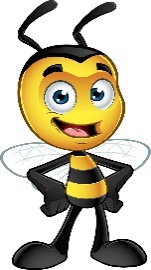 Name: Jani DouglasGrade Level/Position: CustodianBirthday: December 3rd Favorite Foods: CheeseburgersFavorite Dessert/Candy: Dark ChocolateChocolate or Vanilla: Favorite Drink: PepsiFavorite Flower: AllFavorite Color: AllFavorite Sports Team: Chiefs!Hobbies/Special Interests: ArtFavorite Restaurants: Mexican Villa, White Castle & Pepper JacksFavorite Places to Shop: 